Information personnellePrénom et nom :       Organisation :      Adresse de facturation :      .Adresse de livraison (si différente) :      Téléphone :      . Courriel :      DirectivesEntrez le nombre total désiré pour chaque item.Cliquez droit sur le champ de la colonne total pour chaque item ajouté et cliquez sur Mettre à jour les champs.À la dernière ligne, cliquez droit sur le champ vis-à-vis GRAND TOTAL et cliquez sur Mettre à jour les champs. Des frais de livraison et les taxes applicables seront ajoutées.Commande* Des frais de livraison et les taxes applicables seront ajoutées.ItemsItemsNuméroCoûtQuantité désiréeTotal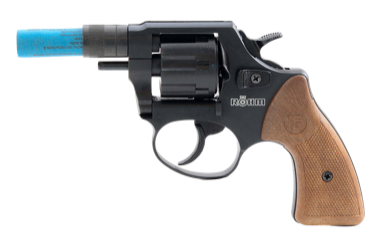 Pistolet RG-465400185,00 $0,00 $ 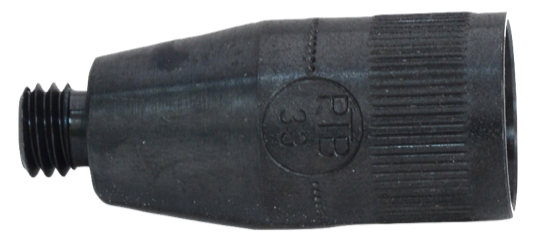 Embout Supplémentaire du RG-46540610,50 $0,00 $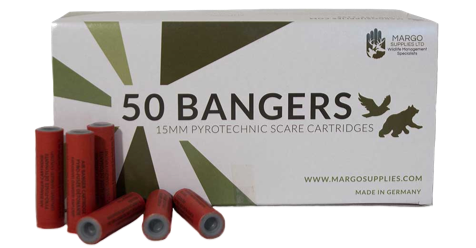 Cartouches explosives (Boîte de 50)600027,75 $0,00 $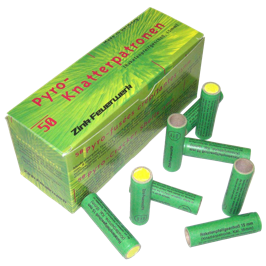 Cartouches crépitantes (Boîte de 50)600127,75 $0,00 $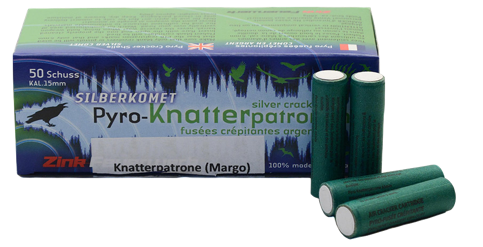 Cartouches crépitantes « Silver Comet » (Boîte de 50)600629,90 $0,00 $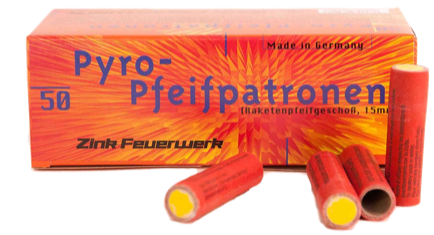 Cartouches sifflantes (Boîte de 50)600327,75 $0,00 $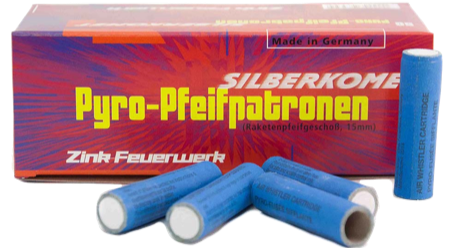 Cartouches sifflantes « Silver Comet » (Boîte de 50)600229,90 $0,00 $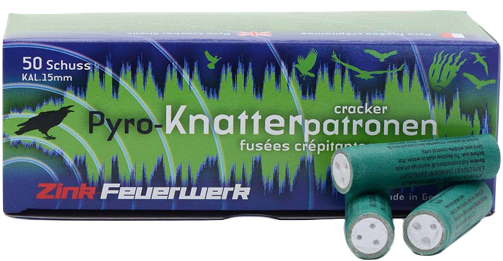 Cartouches crépitante combinable (longue-portée)Boîte de 50600727,75 $0,00 $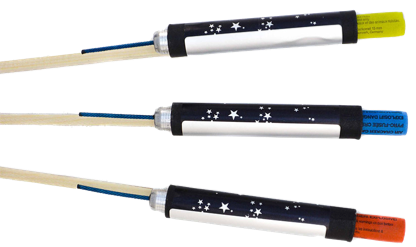 Fusées longue-portée60087,35 $0,00 $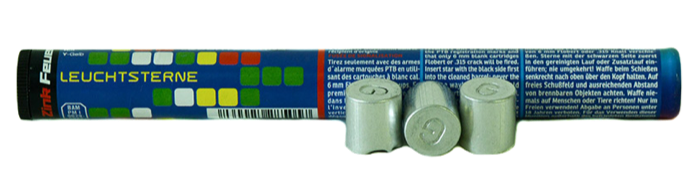 Cartouche lumineuse coloréeBoîte de 1060049,00 $0,00 $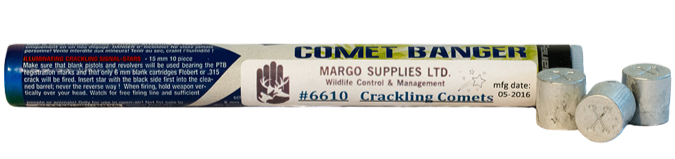 Cartouche explosives « comet » 10/tube601010,50 $0,00 $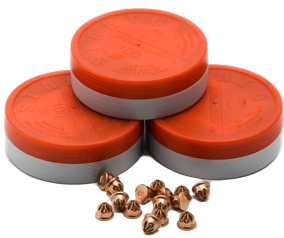 Amorces 6 mmBoîte de 10060508,75 $0,00 $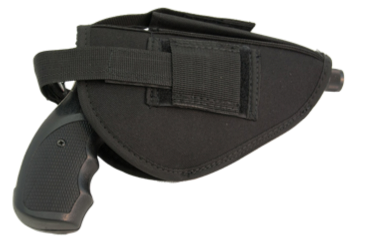 Étui à pistolet5098a12,50 $0,00 $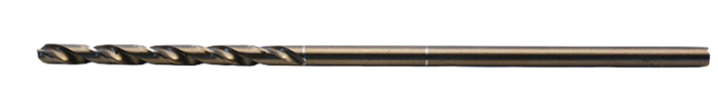 Outil de nettoyage à canon570512,00 $0,00 $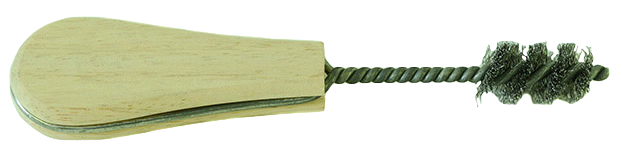 Brosse à adaptateur de cartouche57037,60 $0,00 $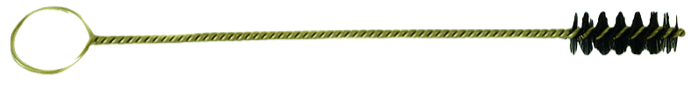 Brosse de nettoyage à chargeur57046,30 $0,00 $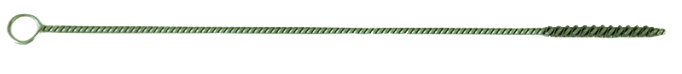 Brosse de nettoyage pour l'embout57066,75 $0,00 $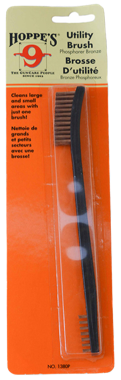 Brosse à deux têtes de bronze57026,75 $0,00 $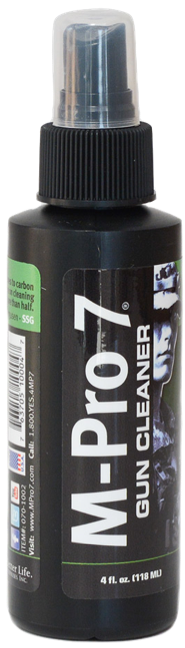 Liquide de nettoyage(4 oz)5700a28,50 $0,00 $Liquide de nettoyage(8 oz)5700b45,00 $0,00 $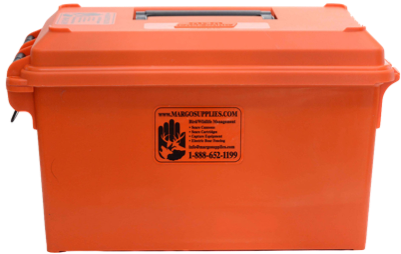 Boîte étanche606522,70 $0,00 $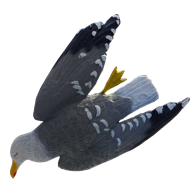 Leurre de goéland mort193831,25 $0,00 $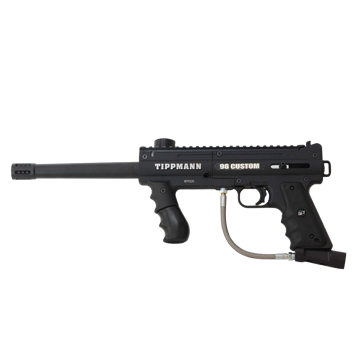 Marqueur Paintball Tippman 985900281,25 $0,00 $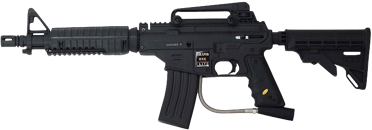 Marqueur Paintball Tippman Bravo One Elite5908250,00 $0,00 $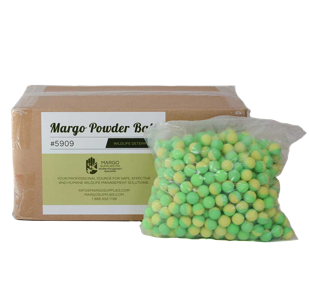 Balles de paintball de poudre, calibre .68(Sac de 2 000)5909139,95 $0,00 $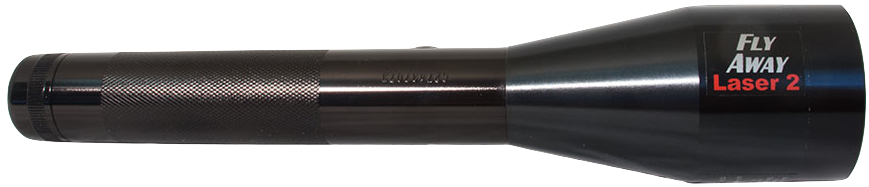 Laser à faisceau ajustable1902900,00 $0,00 $GRAND TOTALGRAND TOTAL0,00 $*